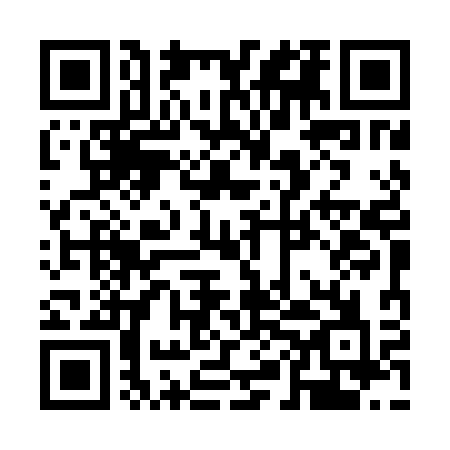 Ramadan times for Moskale, PolandMon 11 Mar 2024 - Wed 10 Apr 2024High Latitude Method: Angle Based RulePrayer Calculation Method: Muslim World LeagueAsar Calculation Method: HanafiPrayer times provided by https://www.salahtimes.comDateDayFajrSuhurSunriseDhuhrAsrIftarMaghribIsha11Mon4:044:045:5311:413:365:305:307:1312Tue4:024:025:5111:413:375:325:327:1513Wed4:004:005:4911:413:395:345:347:1714Thu3:573:575:4711:413:405:355:357:1915Fri3:553:555:4511:403:415:375:377:2016Sat3:523:525:4211:403:435:395:397:2217Sun3:503:505:4011:403:445:405:407:2418Mon3:483:485:3811:403:455:425:427:2619Tue3:453:455:3611:393:475:445:447:2820Wed3:433:435:3411:393:485:455:457:3021Thu3:403:405:3111:393:495:475:477:3122Fri3:383:385:2911:383:515:485:487:3323Sat3:353:355:2711:383:525:505:507:3524Sun3:323:325:2511:383:535:525:527:3725Mon3:303:305:2311:373:545:535:537:3926Tue3:273:275:2011:373:565:555:557:4127Wed3:253:255:1811:373:575:565:567:4328Thu3:223:225:1611:373:585:585:587:4529Fri3:193:195:1411:363:596:006:007:4730Sat3:173:175:1111:364:006:016:017:4931Sun4:144:146:0912:365:027:037:038:511Mon4:114:116:0712:355:037:057:058:532Tue4:094:096:0512:355:047:067:068:553Wed4:064:066:0312:355:057:087:088:574Thu4:034:036:0112:345:067:097:098:595Fri4:004:005:5812:345:077:117:119:026Sat3:583:585:5612:345:097:137:139:047Sun3:553:555:5412:345:107:147:149:068Mon3:523:525:5212:335:117:167:169:089Tue3:493:495:5012:335:127:177:179:1010Wed3:463:465:4812:335:137:197:199:13